	Sustantivos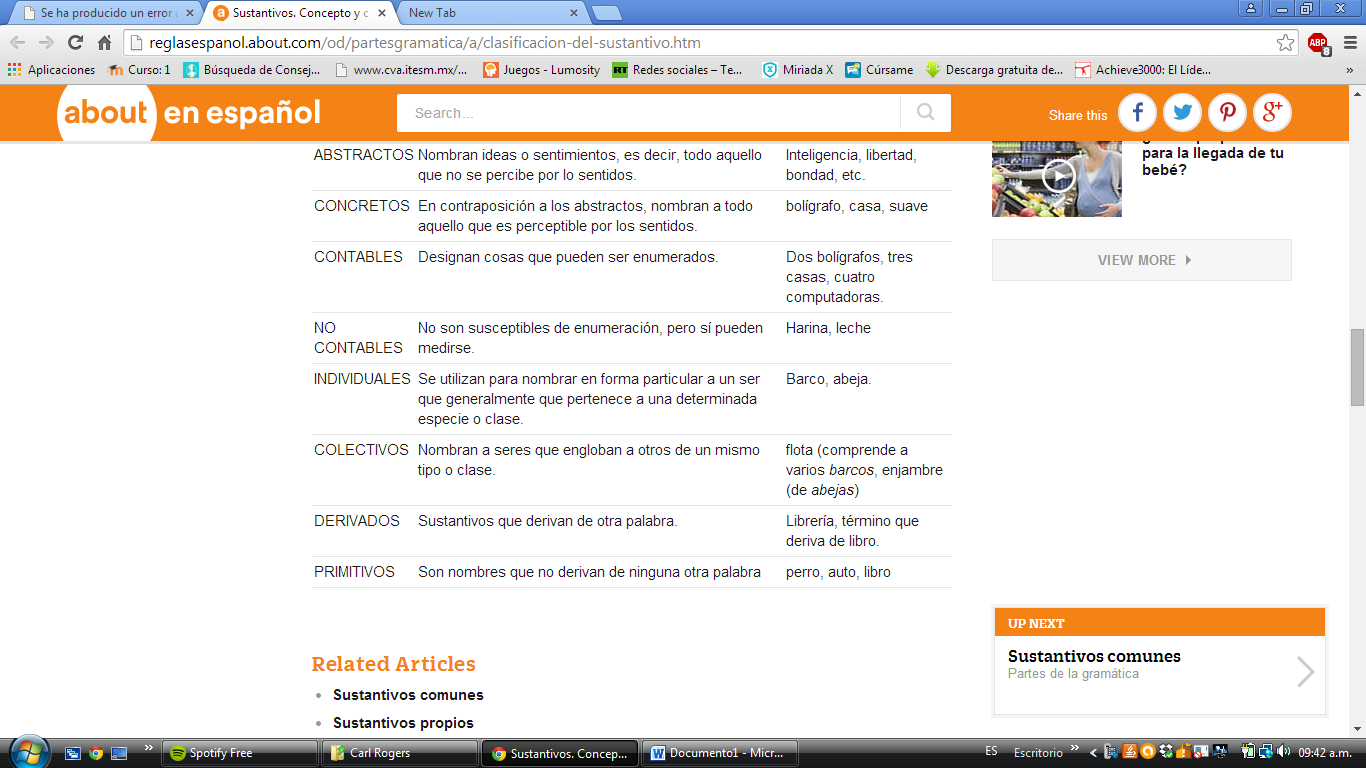 Los adjetivos tienen la misma forma que los sustantivos: un lexema seguido de posibles morfemas de género y número.El adjetivo concuerda con el sustantivo al que acompaña, es decir tiene siempre el mismo género y número que el sustantivo al que hace referencia. Así, en el ejemplo anterior, como el sustantivo plato es masculino y singular, el adjetivo tiene que ser limpio en masculino y singular. Si el sustantivo fuera los platos (masculino, plural), tendríamos que decir limpios (masculino, plural).Los Adjetivos pueden ser Calificativos o Determinativos.Los Adjetivos Calificativos sirven para calificar o dar una característica del sustantivo, es decir, añaden cualidades al sustantivo. Según la forma de expresar dicha cualidad, pueden ser Explicativos o Especificativos.Son Explicativos cuando expresan una cualidad que se deriva del propio sustantivo, resaltando dicha cualidad. Normalmente van delante del sustantivo, y son más utilizados en el lenguaje literario.La blanca nieve
El fiero leónSon Especificativos cuando expresan una cualidad del sustantivo que lo diferencia de los demás de su especie. Son los más empleados en la lengua hablada.Un coche negro
La pelota pequeñaLos Adjetivos Determinativos preceden al sustantivo, lo concretan y lo presentan. La Gramática moderna incluye a estos adjetivos, junto con los Artículos, dentro de la clase de palabras: Determinantes, y por tanto los veremos en la lección de Determinantes.Los adjetivos pueden expresar las cualidades de los sustantivos con mayor o menor intensidad. A esta variación de intensidad la llamamos grado del adjetivo.Grados del AdjetivoAlgunos adjetivos, en ciertas ocasiones, pueden formar los distintos grados con palabras especiales, como se muestra a continuación: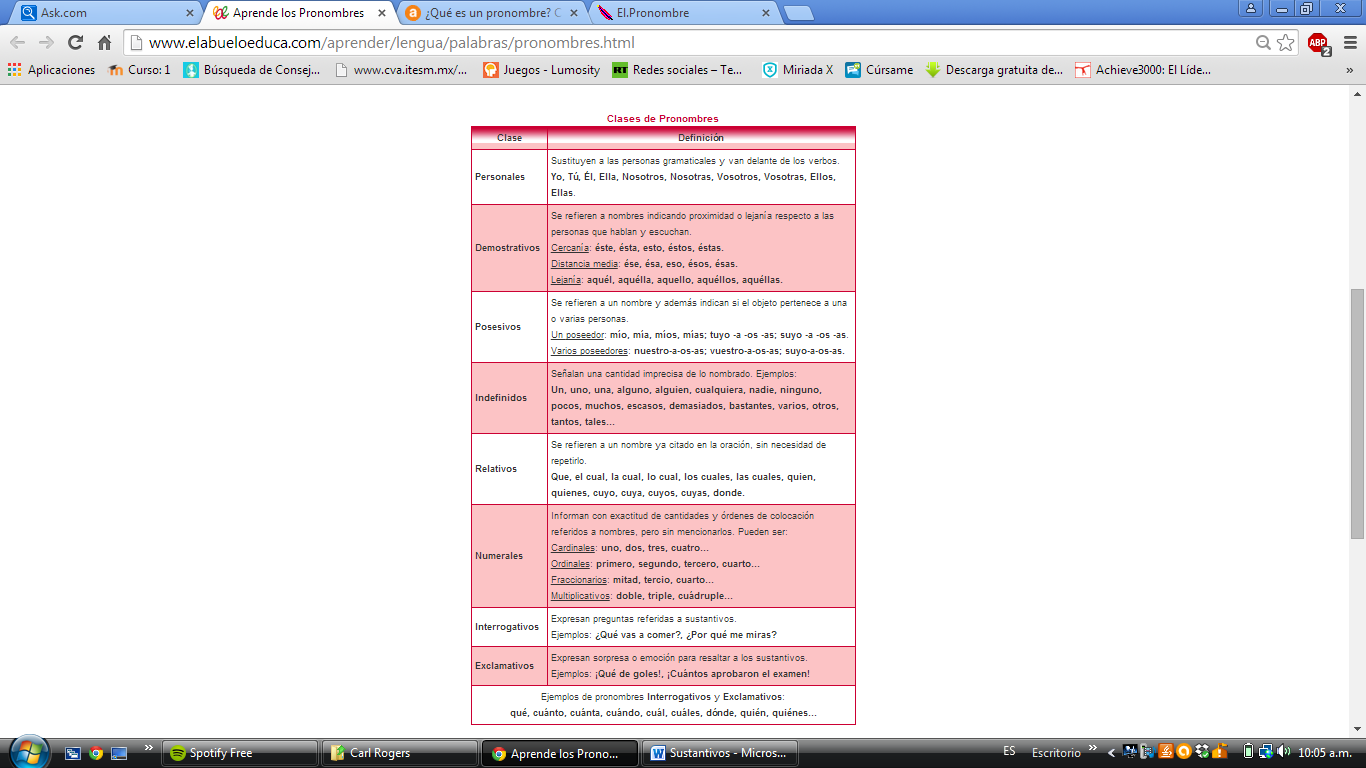 GradoDefiniciónPositivoEl adjetivo aparece tal y como es en su forma normal (grande, bueno).ComparativoDe Superioridad: Más grande que.

De Igualdad: Tan grande como, Igual de grande que.

De Inferioridad: Menos grande queSuperlativoExpresa una cualidad en su más alto grado, y puede ser:

Absoluto: El grado máximo, sin tener en cuenta otro objeto.
Muy grande o grandísimo.

Relativo: El grado máximo, teniendo en cuenta el resto del grupo al que pertenece. El más grande de la ciudad.POSITIVOCOMPARATIVOSUPERLATIVOAltoSuperiorSupremoBajoInferiorÍnfimoBuenoMejorÓptimoMaloPeorPésimoGrandeMayorMáximoPequeñoMenorMínimo